Your recent request for information is replicated below, together with our response.The number of vehicles seized by the police in 2023The reasoning behind each of these seizuresIn response, please see the table at the end of this letter. It should be noted that technically, Police Scotland only seize vehicles under Section 165A of the Road Traffic Act 198 when vehicles have been driven with no licence or insurance. The number of seized vehicles that were returned to ownersIn response, the total figure is 19,380.The number of vehicles sold at auction or destroyedIn response, the total figure is 3,964.If you require any further assistance please contact us quoting the reference above.You can request a review of this response within the next 40 working days by email or by letter (Information Management - FOI, Police Scotland, Clyde Gateway, 2 French Street, Dalmarnock, G40 4EH).  Requests must include the reason for your dissatisfaction.If you remain dissatisfied following our review response, you can appeal to the Office of the Scottish Information Commissioner (OSIC) within 6 months - online, by email or by letter (OSIC, Kinburn Castle, Doubledykes Road, St Andrews, KY16 9DS).Following an OSIC appeal, you can appeal to the Court of Session on a point of law only. This response will be added to our Disclosure Log in seven days' time.Every effort has been taken to ensure our response is as accessible as possible. If you require this response to be provided in an alternative format, please let us know.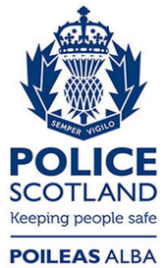 Freedom of Information ResponseOur reference:  FOI 23-3278Responded to:  22 January 2024Volumes By Removal Reason (Number of vehicles recovered)Removal ReasonJanFebMarAprMayJunJulAugSepOctNovDecAbandoned on Road555469634842485152605648Antisocial Use999141514101013983Obstruction/Danger 226140142146166169168189194218187266Operation Trivium000100000000Police Vehicle Rec2515132611810109191417Police Vehicle Transfer13235218033110Prisoners Vehicle 1614721200231813161013Property 022121501352RTC (Life Altering)362835273938486931373361RTC Obstruction/Danger805566776612661672722709699707772907Sensitive Recovery 741238753465Serious Crime (Scotland)587069967264827183735777Stolen Abandoned off Road (Scotland)11248281119101234191516Stolen Abandoned on Road (Scotland)216210176202213176191202208223215189Street to Street 000001004010Uninsured & Unlicensed 119127112125105121114129139136119132Uninsured 426411417463435405420403458485535479Unlicensed 293537333238392934386046Warrant/Forfeiture 123203021460Total205217131879186718351797189719121979205221002261